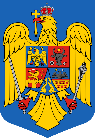 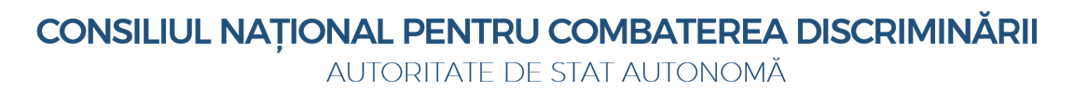 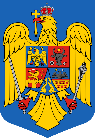 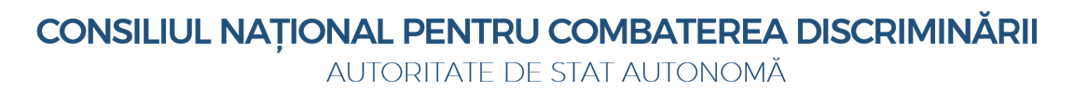 ANUNŢprivind concursul/examenul de promovare în grad profesional	Consiliul Naţional pentru Combaterea Discriminării organizează la sediul instituției din Piaţa Valter Mărăcineanu, nr. 1-3,  sector 1, Bucureşti, un concurs/examen de promovare în grad profesional, în data de 08 mai 2023, pentru următoarele funcții publice de execuție:	Concursul/examenul constă în susţinerea unei probe scrise de verificare a cunoştinţelor în domeniul legislaţiei şi a materialelor bibliografice, în data de 08 mai 2023 ora 10:00 şi a unui interviu în termenul legal.Condiții de participare la examen:Candidații trebuie să îndeplinească condițiile generale prevăzute de art. 479 alin. (1) cu excepția literei b) din O.U.G. nr. 57/2019 privind Codul administrativ, cu modificările și completările ulterioare, respectiv:să aibă cel puţin 3 ani vechime în gradul profesional al funcţiei publice din care promovează;să fi obţinut cel puţin calificativul "bine" la evaluarea  performanţelor individuale în ultimii 2 ani de activitate;să nu aibă o sancţiune disciplinară neradiată în condiţiile O.U.G. nr. 57/2019 privind Codul administrativ, cu modificările și completările ulterioare.            Dosarele de înscriere la concurs se depun la Biroul Resurse Umane şi Salarizare în termen de 20 de zile de la data publicării anunţului, respectiv 06.04 - 25.04.2023 şi conţin în mod obligatoriu următoarele documente:copie de pe carnetul de muncă sau adeverinţa eliberată de Biroul Resurse Umane şi Salarizare în vederea atestării vechimii în gradul profesional din care se promovează;  copii de pe rapoartele de evaluare a performanţelor profesionale individuale din ultimii 2 ani de activitate;  adeverinţa eliberată de Biroul Resurse Umane şi Salarizare în vederea atestării situaţiei disciplinare a funcţionarului public, în care se menţionează expres dacă acestuia i-a fost aplicată o sancţiune disciplinară, care să nu fi fost radiată;  formularul de înscriere (pus la dispoziţie de Biroul Resurse Umane şi Salarizare).Copiile de pe actele de mai sus se prezintă în copii legalizate sau însoțite de documentele originale, care se certifică pentru conformitate cu originalul de către secretarul comisiei de concurs.Bibliografia și tematica pentru funcția publică de execuție de consilier juridic clasa I grad profesional superior în cadrul Biroului Avizări, Contracte și Structuri Teritoriale – Direcția Juridică:BibliografieConstituția României, republicată;Titlul I şi II ale părţii a VI-a din O.U.G. nr. 57/2019 privind Codul Administrativ, cu modificările şi completările ulterioare; O.G. nr. 137/2000 privind prevenirea şi sancţionarea tuturor formelor de discriminare, republicată, cu modificările și completările ulterioare;Legea nr. 202/2002 privind egalitatea de şanse şi de tratament între femei şi bărbaţi, republicată, cu modificările şi completările ulterioare; O.G. nr. 27/2002 privind reglementarea activităţii de soluţionare a petiţiilor, cu modificările şi completările ulterioare;O.G. nr. 2/2001 privind regimul juridic al contravenţiilor, cu modificările şi completările ulterioare;Legea nr. 544/2001 privind liberul acces la informațiile de interes public, cu modificările şi completările ulterioare.TematicăReglementări privind Constituția României, republicată - integral;Reglementări privind Titlul I şi II ale părţii a VI-a din Codul Administrativ (O.U.G. nr. 57/2019,  cu modificările şi completările ulterioare) - integral; Reglementări privind prevenirea şi sancţionarea tuturor formelor de discriminare (O.G. nr. 137/2000, republicată, cu modificările și completările ulterioare) - integral;Reglementări privind egalitatea de şanse şi de tratament între femei şi bărbaţi (Legea nr. 202/2002, republicată, cu modificările şi completările ulterioare) - integral;Reglementări privind reglementarea activităţii de soluţionare a petiţiilor (O.G. nr. 27/2002, cu modificările şi completările ulterioare) - integral;Reglementări privind regimul juridic al contravenţiilor (O.G. nr. 2/2001, cu modificările şi completările ulterioare) - integral;Reglementări privind liberul acces la informațiile de interes public (Legea nr. 544/2001, cu modificările şi completările ulterioare) - integral.Bibliografia și tematica pentru funcția publică de execuție de consilier achiziții publice clasa I grad profesional superior în cadrul Biroului Avizări, Contracte și Structuri Teritoriale – Direcția Juridică:BibliografieConstituția României, republicată;Titlul I şi II ale părţii a VI-a din O.U.G. nr. 57/2019 privind Codul Administrativ, cu modificările şi completările ulterioare; O.G. nr. 137/2000 privind prevenirea şi sancţionarea tuturor formelor de discriminare, republicată, cu modificările și completările ulterioare;Legea nr. 202/2002 privind egalitatea de șanse și de tratament între femei și bărbați, republicată, cu modificările și completările ulterioare;Legea nr. 98/2016 privind achizițiile publice, cu modificările și completările ulterioare;H.G. 395/2016 pentru aprobarea Normelor metodologice de aplicare a prevederilor referitoare la atribuirea contractului de achiziţie publică/acordului-cadru din Legea nr. 98/2016 privind achiziţiile publice, cu modificările și completările ulterioare;Legea nr. 101/2016 privind remediile şi căile de atac în materie de atribuire a contractelor de achiziţie publică, a contractelor sectoriale şi a contractelor de concesiune de lucrări şi concesiune de servicii, precum şi pentru organizarea şi funcţionarea Consiliului Naţional de Soluţionare a Contestaţiilor, cu modificările și completările ulterioare.TematicăReglementări privind Constituția României, republicată - integral;Reglementări privind Titlul I şi II ale părţii a VI-a din Codul Administrativ (O.U.G. nr. 57/2019,  cu modificările şi completările ulterioare) - integral; Reglementări privind prevenirea şi sancţionarea tuturor formelor de discriminare (O.G. nr. 137/2000, republicată, cu modificările și completările ulterioare) - integral;Reglementări privind egalitatea de şanse şi de tratament între femei şi bărbaţi (Legea nr. 202/2002, republicată, cu modificările şi completările ulterioare) - integral;Reglementări privind achizițiile publice (Legea nr. 98/2016, cu modificările şi completările ulterioare) - integral;Reglementări pentru aprobarea Normelor metodologice de aplicare a prevederilor referitoare la atribuirea contractului de achiziţie publică/acordului-cadru din Legea nr. 98/2016 privind achiziţiile publice, cu modificările și completările ulterioare (H.G. 395/2016) - integral;Reglementări privind remediile şi căile de atac în materie de atribuire a contractelor de achiziţie publică, a contractelor sectoriale şi a contractelor de concesiune de lucrări şi concesiune de servicii, precum şi pentru organizarea şi funcţionarea Consiliului Naţional de Soluţionare a Contestaţiilor (Legea nr. 101/2016, cu modificările şi completările ulterioare) - integral.Bibliografia și tematica pentru funcția publică de execuție de consilier juridic clasa I grad profesional superior în cadrul Serviciului Contencios, Juridic și Expertize – Direcția Juridică:BibliografieConstituția României, republicată;Titlul I şi II ale părţii a VI-a din O.U.G. nr. 57/2019 privind Codul Administrativ, cu modificările şi completările ulterioare; O.G. nr. 137/2000 privind prevenirea şi sancţionarea tuturor formelor de discriminare, republicată cu modificările și completările ulterioare;Legea nr. 202/2002 privind egalitatea de şanse şi de tratament între femei şi bărbaţi, republicată, cu modificările şi completările ulterioare; Declaraţia Universală a Drepturilor Omului;O.G. nr. 2/2001 privind regimul juridic al contravenţiilor, cu modificările şi completările ulterioare;Legea nr. 554/2004 contenciosului administrativ, cu modificările și completările ulterioare.TematicăReglementări privind Constituția României, republicată - integral;Reglementări privind Titlul I şi II ale părţii a VI-a din Codul Administrativ (O.U.G. nr. 57/2019,  cu modificările şi completările ulterioare) - integral; Reglementări privind prevenirea şi sancţionarea tuturor formelor de discriminare (O.G. nr. 137/2000, republicată, cu modificările și completările ulterioare) - integral;Reglementări privind egalitatea de şanse şi de tratament între femei şi bărbaţi (Legea nr. 202/2002, republicată, cu modificările şi completările ulterioare) - integral;Reglementări privind Declaraţia Universală a Drepturilor Omului - integral;Reglementări privind regimul juridic al contravenţiilor (O.G. nr. 2/2001, cu modificările şi completările ulterioare) - integral;Reglementări privind contenciosul administrativ (Legea nr. 554/2004, cu modificările și completările ulterioare) - integral.Bibliografia și tematica pentru funcția publică de execuție de consilier juridic clasa I grad profesional superior în cadrul Serviciului Asistență Colegiu Director:	BibliografieConstituţia României, republicată;Titlul I şi II ale părţii a VI-a din O.U.G. nr. 57/2019 privind Codul Administrativ, cu modificările şi completările ulterioare; O.G. nr. 137/2000 privind prevenirea şi sancţionarea tuturor formelor de discriminare, republicată cu modificările și completările ulterioare;Legea nr. 202/2002 privind egalitatea de şanse şi de tratament între femei şi bărbaţi, republicată, cu modificările şi completările ulterioare;O.G. nr. 2/2001 privind regimul juridic al contravenţiilor, cu modificările şi completările ulterioare;O.G. nr. 27/2002 privind reglementarea activităţii de soluţionare a petiţiilor, cu modificările şi completările ulterioare;Convenţia pentru Apărarea Drepturilor Omului şi a Libertăţilor Fundamentale;Declaraţia Universală a Drepturilor Omului;Ordinul Președintelui C.N.C.D. nr. 144/2008 privind aprobarea Procedurii interne de soluționare a petițiilor și sesizărilor, publicat în MO, Partea I, nr. 348 din 06.05.2008.	TematicăReglementări privind Constituţia României, republicată - integral;Reglementări privind Titlul I şi II ale părţii a VI-a din Codul Administrativ (O.U.G. nr. 57/2019, cu modificările şi completările ulterioare) - integral; Reglementări privind prevenirea şi sancţionarea tuturor formelor de discriminare (O.G. nr. 137/2000, republicată, cu modificările și completările ulterioare) - integral;Reglementări privind egalitatea de şanse şi de tratament între femei şi bărbaţi (Legea nr. 202/2002, republicată, cu modificările şi completările ulterioare) - integral;Reglementări privind regimul juridic al contravenţiilor (O.G. nr. 2/2001 cu modificările şi completările ulterioare) - integral;Reglementări privind reglementarea activităţii de soluţionare a petiţiilor (O.G. nr. 27/2002, cu modificările şi completările ulterioare) - integral;Reglementări privind Convenţia pentru Apărarea Drepturilor Omului şi a Libertăţilor Fundamentale - integral;Reglementări privind Declaraţia Universală a Drepturilor Omului - integral;Reglementări privind aprobarea Procedurii interne de soluționare a petițiilor și sesizărilor, publicat în MO, Partea I, nr. 348 din 06.05.2008 (Ordinul Președintelui C.N.C.D. nr. 144/2008) - integral.Nr. crt.Funcția publicăClasaGrad profesional deținutDirecţia/Serviciul/Biroul/CompartimentulGrad profesional după promovare1consilier juridicIprincipalBiroul Avizări, Contracte și Structuri Teritoriale – Direcția Juridicăsuperior2consilier achiziții publiceIprincipalBiroul Avizări, Contracte și Structuri Teritoriale – Direcția Juridicăsuperior3consilier juridicIprincipalServiciul Contencios, Juridic și Expertize – Direcția Juridicăsuperior4consilier juridicIprincipalServiciul Asistență Colegiu Directorsuperior